Группа Л2 – 1 курс  ИНО, ОДУИ, ВИ, ЭП, СХНПТворческое задание Сочините 2 голос к данной мелодии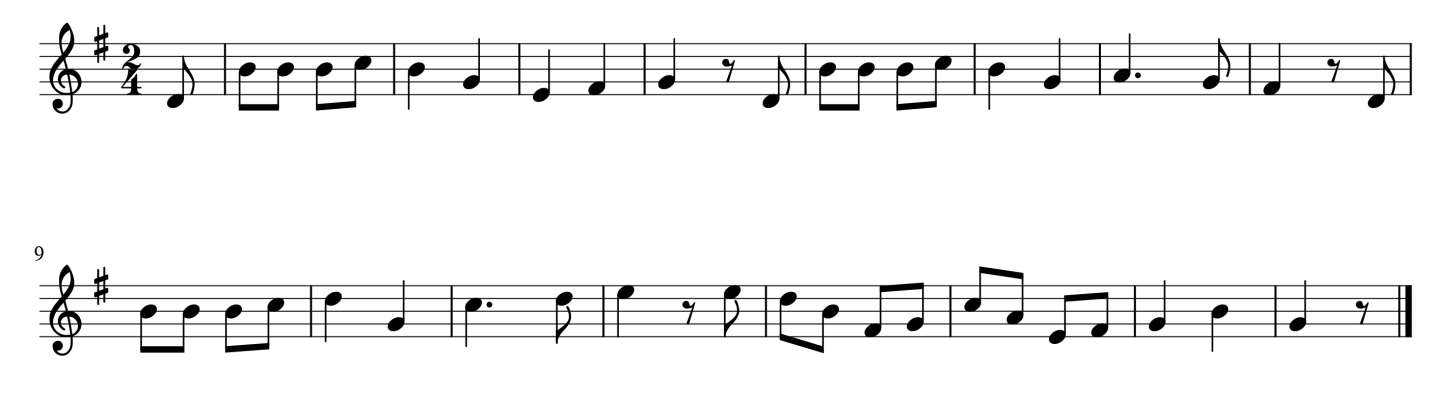 